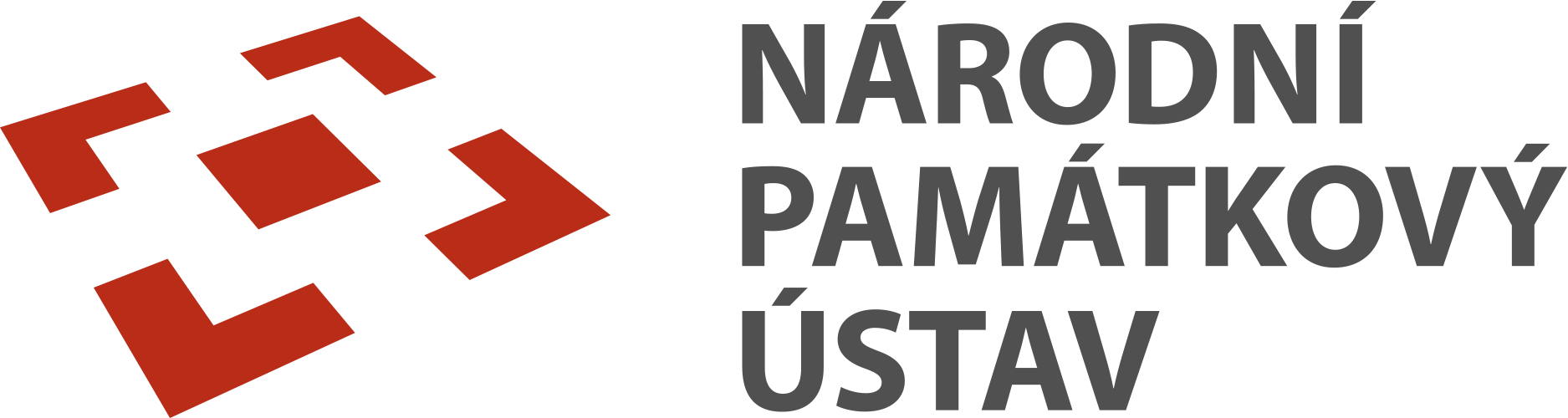 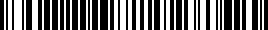 Národní památkový ústav, státní příspěvková organizace IČO: 75032333, DIČ CZ75032333se sídlem: Valdštejnské nám. 162/3, 118 01 Praha 1 – Malá Stranazastoupený: Mgr. et Mgr. Petrem Spejchalem, ředitelem Územní památkové správy v PrazeDoručovací adresa:Národní památkový ústav, územní památková správa v PrazeSabinova 373/5, 130 00 Praha 3(dále jen „objednatel“)aComprima s.r.o.IČO: 28885121 se sídlem: Tř. kpt. Olesinského 52, 261 01 Příbram 2registrace: Městský soud v Praze, spi. zn. C 151049 bankovní spojení: XXXXzastoupena: Ing. Františkem Sedláčkem – jednatelem společnosti (dále jen „zhotovitel“) jako smluvní strany uzavírají níže uvedeného dne, měsíce a roku tutodohodu o narovnáníI. Úvodní ustanoveníÚčastníci deklarují svůj zájem na vyřešení situace, kdy firma Comprima s.r.o. poskytla bez uzavřené smlouvy služby realizace veřejné zakázky malého rozsahu „SZ Mníšek pod Brdy – modernizace dvou kamerových bodů.“ II.Účel dohodyÚčastníci dohody nyní uzavírají v zájmu řešení následující dohodu o narovnání.III.Způsob narovnáníÚčastníci se dohodli na následujícím:Comprima s.r.o. poskytla služby realizace veřejné zakázky malého rozsahu s předpokládanou hodnotou 100 000,- Kč s DPH u akce „SZ Mníšek pod Brdy – modernizace dvou kamerových bodů.“ Smluvní strany se dohodly na akceptaci faktury ze dne 20. 12. 2023 ( FA-2301043) za vykonané práce ve výši 99.583,- Kč s DPH viz příloha č.1 IV.Práva a povinnosti smluvních stranSmluvní strany prohlašují, že došlo k předání zhotoveného díla zhotovitelem objednateli a objednatel zhotovené dílo převzal, což potvrdil podpisem předávacího protokolu. Dílo je specifikované v dodacím listě – viz příloha č. 2. Dílo bylo objednatelem převzato bez vad a nedodělků.Smluvní strany prohlašují, že výše uvedené skutečnosti, jsou pravdivé a nesporné.                                                                             V.Ostatní ujednáníÚčastníci prohlašují, že jsou srozuměni s podstatou dohody o narovnání. Narovnání sjednané v dobré víře nepozbývá platnosti ani potud, pokud dodatečně vyjde najevo jiný stav, než ze kterého se při uzavření dohody vycházelo.VI.Závěrečná ujednáníÚčastníci prohlašují, že jsou způsobilí k uzavření této dohody, jejíž obsah plně odpovídá jejich svobodné a vážné vůli. Tato dohoda nabývá platnosti a účinnosti dnem jejího podpisu oběma smluvními stranami.Jakékoliv změny nebo doplnění této dohody je možno činit pouze na základě shodného projevu vůle obou stran výlučně v písemné formě postupně číslovanými dodatky.Dohoda je podepsána elektronicky.    		Informace k ochraně osobních údajů jsou ze strany NPÚ uveřejněny na webových stránkách www.npu.cz v sekci „Ochrana osobních údajů“.Příloha č. 1 – faktura Příloha č. 2 – dodací listV Praze	V ………………………….. Objednatel:	Zhotovitel:%PODPIS%…………………………………………………………..	…………………………….......................................Mgr. et Mgr. Petr Spejchal				             Ing. František Sedláček ředitel ÚPS v Praze                                                                               jednatel COMPRIMA s.r.o